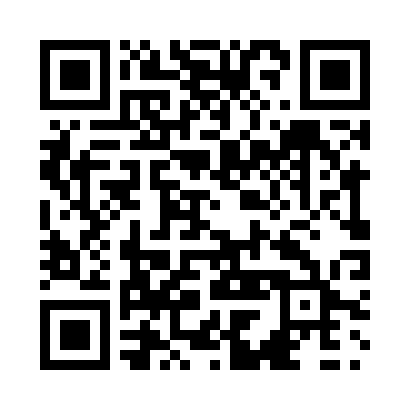 Prayer times for Armond, New Brunswick, CanadaWed 1 May 2024 - Fri 31 May 2024High Latitude Method: Angle Based RulePrayer Calculation Method: Islamic Society of North AmericaAsar Calculation Method: HanafiPrayer times provided by https://www.salahtimes.comDateDayFajrSunriseDhuhrAsrMaghribIsha1Wed4:366:151:276:288:3910:182Thu4:346:131:266:298:4110:203Fri4:326:121:266:308:4210:224Sat4:306:101:266:318:4310:245Sun4:286:091:266:328:4410:256Mon4:266:071:266:328:4610:277Tue4:246:061:266:338:4710:298Wed4:226:041:266:348:4810:319Thu4:206:031:266:358:5010:3310Fri4:186:021:266:358:5110:3511Sat4:166:001:266:368:5210:3712Sun4:145:591:266:378:5310:3913Mon4:125:581:266:388:5510:4114Tue4:105:571:266:388:5610:4315Wed4:085:551:266:398:5710:4516Thu4:065:541:266:408:5810:4617Fri4:055:531:266:408:5910:4818Sat4:035:521:266:419:0110:5019Sun4:015:511:266:429:0210:5220Mon3:595:501:266:439:0310:5421Tue3:585:491:266:439:0410:5622Wed3:565:481:266:449:0510:5723Thu3:545:471:266:449:0610:5924Fri3:535:461:266:459:0711:0125Sat3:515:451:276:469:0811:0326Sun3:505:441:276:469:0911:0427Mon3:485:441:276:479:1011:0628Tue3:475:431:276:489:1111:0829Wed3:465:421:276:489:1211:0930Thu3:445:421:276:499:1311:1131Fri3:435:411:276:499:1411:12